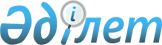 2011 жылғы 21 қазандағы № 13 "Саралжын ауылдық округінің елді мекендерінің көшелеріне атау беру туралы" шешіміне өзгерістер енгізу туралыАқтөбе облысы Ойыл ауданы Саралжын ауылдық округі әкімінің 2017 жылғы 17 наурыздағы № 5 шешімі. Ақтөбе облысының Әділет департаментінде 2017 жылғы 3 сәуірде № 5381 болып тіркелді
      Қазақстан Республикасының 2013 жылғы 3 шілдедегі "Қазақстан Республикасының Конституциялық заңына және Қазақстан Республикасының кейбір заңнамалық актілеріне әртүрлі заңнамалық актілердің құқық нормалары арасындағы қайшылықтарды, олқылықтарды, коллизияларды және сыбайлас жемқорлық құқық бұзушылықтар жасауға ықпал ететін нормаларды жою мәселелері бойынша өзгерістер мен толықтырулар енгізу туралы" Конституциялық Заңына және Қазақстан Республикасының 2001 жылғы 23 қаңтардағы "Қазақстан Республикасының жергілікті мемлекеттік басқару және өзін - өзі басқару туралы" Заңының 35 бабына сәйкес, Саралжын ауылдық округінің әкімі ШЕШІМ ҚАБЫЛДАДЫ:
      1. Саралжын ауылдық округі әкімінің 2011 жылғы 21 қазандағы № 13 "Саралжын ауылдық округінің елді мекендерінің көшелеріне атау беру туралы" (нормативтік құқықтық актілерді мемлекеттік тіркеу тізілімінде № 3-11-100 болып тіркелген, 2011 жылғы 17 қарашада аудандық "Ойыл" газетінде жарияланған) шешіміне келесідей өзгерістер енгізілсін:
      көрсетілген шешімнің орыс тіліндегі 1, 2, 3, 4, 5 тармақтарындағы "аула" сөзі "села" сөзімен ауыстырылсын.
      2. Осы шешім оның алғашқы ресми жарияланған күнінен кейін күнтізбелік он күн өткен соң қолданысқа енгізіледі.
					© 2012. Қазақстан Республикасы Әділет министрлігінің «Қазақстан Республикасының Заңнама және құқықтық ақпарат институты» ШЖҚ РМК
				
      Саралжын ауылдық округінің әкімі 

М. Тажигалиев
